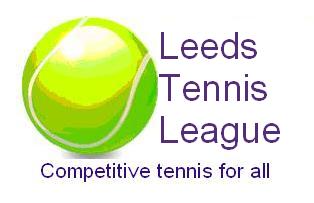 LEEDS TENNIS LEAGUEANNUAL GENERAL MEETING – MINUTESWednesday 1st March 20238pmAlwoodley Tennis/Social ClubAttendees:-James Martin (Chair) welcomed everyone to meeting and thanked everyone for attending. Apologies: The minutes of the Autumn General Meeting were approved with no matters arising.Dave Robson talked through the proposed amendments to the Constitution that are being driven by the LTA and their requirement that all clubs be registered LTA venues.  This change was discussed with concerns raised about the burden on smaller clubs to comply with all the LTA requirements.  The vote was carried and It was therefore decided to incorporate the change for this year but that the Committee would investigate other providers (other areas use different systems) for registering results etc.  Our aim as a league is always to be inclusive not exclusive and simplifying the expectation of clubs should be carefully considered. In addition to a constitution change, Roundhay proposed a rule change for match start time to be moved from 6.30 pm to 7 pm midweek.  This was discussed – only an option for clubs with floodlights, concerns raised around whether matches would finish by 10 pm when floodlights end, travel time could mean late home, later start would mean missing rush hour traffic etc. The vote was carried, and a mailshot would go out to clubs asking if they wanted to change start time or stick with 6.30 pm, responses asked for by 10th March to enable fixture scheduling to start.  (Email sent 2/3/2023)James Martin advised that Stuart Pedder would be taking over as Chairman, other changes to committee would be notified when clubs had responded to requests.  James also said that clubs entering large numbers of teams may be asked to fill officer roles in addition to support roles.  The current exemption guidelines are no longer workable, the committee proposes to review this.James Martin talked through the financial report that Emma Jewkes had provided (attached to these minutes).Gill Telford reported that the league was going well, matches mostly finishing on time and results being entered quickly.  Applications for next Winter will be opening soon – new joiners very welcome.Division splits for 2023 were announced (please note that since the meeting there have been some changes – new splits to be circulated shortly).  Steve Bastow gave an update on the LTA system, apologies for all the difficulties in entering new players etc last year.  Going forward alternative options are being discussed.  For the time being the best way to minimise difficulties is for players to be registered before the start of the season with the LTA and then captains can easily find their names to enter results. Notes on how to do this will be circulated. Co-ordinators will still be able to check/make amendments to results if necessary.Katherine Stirling (Junior Co-Ordinator) raised the point that there were several un-played matches due to short notice cancellations.  Katherine suggested that even if you don’t have a full team you turn up, borrow players and then at least the matches can take place and juniors are benefiting rather than missing out.  The meeting agreed that this was a good idea.The meeting closed at 9.05  pm.[The provisional date for the Autumn General Meeting will be held on Wednesday 9th/23rd November 2023.]Attached:-Financial ReportDivision Splits [do we have a definitive one yet?]James MartinWakefieldStuart PedderArmleyDave RobsonAlwoodleySteve BastowWakefieldGill TelfordDavid LloydHelen WiltonAlmscliffeSally HarrisAlwoodleyPeter TelfordDavid LloydBrad TriffittWetherbyMike TriffittWetherbyKatherine StirlingRoundhayCaroline HardingWhitkirkAnne WellsAlmscliffeAlison TaylorAlwoodleyPenny RiceSt ChadsEmily LangfordRoundhayRosie NichollRoundhayRichard TimminsBoston SpaLesley DavisHorsforthFredrik BlaymannPudseyThomas BailesJCCSCharlie HoweJCCSVicki WilkinsonWhitkirkEmma JewkesDavid LloydDeborah TrayhurnDavid LloydHarwin BosworthAlmscliffeNichola TweedyThornerMorag WoonCollinghamTracy WatsonAdelWill WoodrowTadcasterLindsay EdgarTadcaster